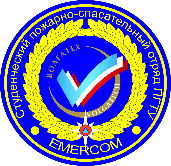 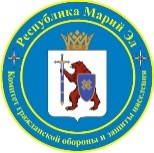 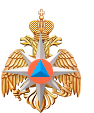 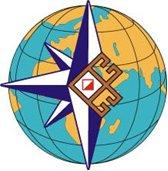 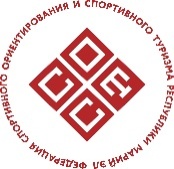 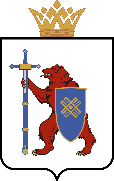 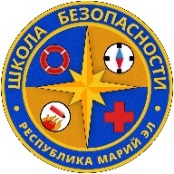 IV СЛЕТ МОБИЛЬНЫХ ОТРЯДОВ РЕГИОНАЛЬНОГО ОТДЕЛЕНИЯ 
ВСЕРОССИЙСКОГО ДЕТСКО-ЮНОШЕСКОГО ОБЩЕСТВЕННОГО ДВИЖЕНИЯ «ШКОЛА БЕЗОПАСНОСТИ» РЕСПУБЛИКИ МАРИЙ ЭЛ13 - 15 октября 2023 г.         	                                                                                                                                                                          ПГТ КилемарыУСЛОВИЯпроведения конкурса социальных проектовтема: «Мы делаем мир безопасней»Общие условияОрганизатором конкурса является РОВДЮДОД «Школа безопасности» Республики 
Марий Эл.В Конкурсе принимают участие Мобильные отряды РО ВДЮДОД «Школа безопасности» Республики Марий Эл.Каждый мобильный отряд может представить один конкурсный проект.Оценку материалов и публичную презентацию проекта осуществляет специально сформированная конкурсная комиссия.Сроки проведения конкурса: сентябрь – октябрь 2023 года.Конкурс проводится в 2 этапа: I этап «заочный» – экспертная оценка конкурсных материалов (приём материалов до 5 октября 2023 г.). II этап «очный»– публичная презентация Проектов и подведение итогов Конкурса – 13-15 октября 2023 года на Республиканском слете мобильных отрядов РО ВДЮДОД «Школа безопасности» Республики Марий Эл.Для прохождения I (заочного) этапа, нужно прислать на электронную почту shb-rme@yandex.ru описание Проекта по установленной форме (Приложение 1).II (очный) этап Конкурса предполагает публичное представление Проекта, которое должно сопровождаться компьютерной презентацией объемом до 10 слайдов. Первый слайд должен содержать название Проекта, автора, руководителя, консультантов. На слайдах 2-10 могут содержаться рисунки, фотографии, графики, снабженные на усмотрение автора(ов) текстовым комментарием.На конкурс принимаются как реализованные проекты, так и запланированные к реализации при определенных условиях. Проекты будут оцениваться по следующим критериям:На заочном этапе Соответствие теме – до 5 баллов;Актуальность и новизна – до 5 баллов;Авторский подход и оригинальность – до 5 баллов;Содержательность и перспективность проекта – до 5 баллов;Решения по реализации проекта – до 5 баллов;Полнота и грамотность оформления содержания проекта – до 5 баллов;На очном этапе Грамотность и логичность изложения– до 10 баллов; Наглядность – до 10 баллов;Использование выразительных средств (музыка, костюмы, декорации) – до 10 баллов;Владение темой (ответы на вопросы экспертов) – до 10 баллов.Проекты, не соответствующие требованиям настоящих условий, рассматриваться не будут.Приложение 11 ПАСПОРТ ПРОЕКТА1 ПАСПОРТ ПРОЕКТА1.1Информация об авторе(ах) проекта (ФИО автора(ов) Проекта, учебное заведение, муниципальное отделение и т.д.). Место и год разработки1.2Название Проекта1.3Краткое описание проекта1.4Сроки реализации (планируемая продолжительность)1.5Целевая аудитория, география (масштаб – школьный, районный и т.д., место реализации) Проекта2 ДЕЯТЕЛЬНОСТЬ ПО РАЗРАБОТКЕ И РЕАЛИЗАЦИИ ПРОЕКТА2 ДЕЯТЕЛЬНОСТЬ ПО РАЗРАБОТКЕ И РЕАЛИЗАЦИИ ПРОЕКТА2.1Анализ ситуации (актуальность)2.2Идея Проекта2.3Цели и задачи Проекта2.5Примерный план мероприятий/действий2.6Средства необходимые для реализации проекта3 РЕЗУЛЬТАТЫ3 РЕЗУЛЬТАТЫ3.1Планируемые результаты3.2Перспективы Проекта